Comune di San Gervasio Bresciano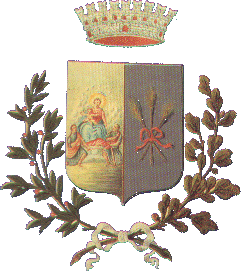 Provincia di BresciaSettore/Servizio/Ufficio ………………...…........Allo Sportello Unico Attività Produttive di ....................................................................................................Il sottoscritto .................................................................. nato a ......................................... il ....../....../............ nazionalità ........................................................................ residente in .............................................................. P.za/Str./Via ........................................................................................................................................... n. ........Codice Fiscale ................................................................ Telefono ....................................................................E- mail .................................................................... Casella PEC ......................................................................titolare dell’attività di noleggio veicoli con conducente di cui all’Autorizzazione acquisita in data ....../....../............, prot. n. ................COMUNICAche con decorrenza dal ....../....../............, ha cessato/cesserà l’attività di noleggio veicoli con conducente di cui all’AUTORIZZAZIONE suddetta.Data ....../....../............Documento firmato digitalmente ai sensi delle vigenti disposizioni di legge.Documentazione allegata all’Istanza (a pena di irricevibilità): copia della Autorizzazione n. .......... del ....../....../............; in applicazione dell’art. 38 del D.P.R. n. 445/2000, copia fotostatica del documento di riconoscimento;	permesso o carta di soggiorno rilasciato dalla Questura, se il titolare, legale rappresentante o socio con poteri di rappresentnza sia cittadino extracomunitario.N. ..........................Data ...../...../...........Servizio di noleggio con conducente (Legge 15 gennaio 1992 n. 21)
Cessazione attività di noleggio con conducenteINFORMATIVA PRIVACYIl trattamento dei dati avviene per finalità connesse all’istruttoria della comunicazione di cessazione dell’attività di noleggio di veicoli con conducente n. ................. del ....../....../.............La S.V. potrà esercitare i diritti previsti dagli artt. da 15 a 22 del Regolamento UE 679/2016. Tutti i diritti sono esercitabili in qualsiasi momento ricorrendo, per il caso specifico a: Comune presso.....................................................Potrà opporsi per motivi legittimi al trattamento stesso rivolgendosi al Titolare o al Responsabile per la Protezione dei dati. È possibile anche esercitare il diritto di proporre reclamo all’Autorità di controllo o di ricorrere alle Autorità giurisdizionali competenti qualora il trattamento dei dati personali avvenga in violazione di quanto previsto dal GDPR, in conformità agli artt. 77 e 79 del GDPR 